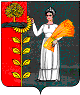 РОССИЙСКАЯ ФЕДЕРАЦИЛИПЕЦКАЯ ОБЛАСТЬДОБРИНСКИЙ МУНИЦИПАЛЬНЫЙ РАЙОНСОВЕТ ДЕПУТАТОВ СЕЛЬСКОГО ПОСЕЛЕНИЯ ПУШКИНСКИЙ СЕЛЬСОВЕТ17-я сессия V-созываРЕШЕНИЕ27.10.2016                          с. Пушкино                                 № 53-рсО внесении изменений в Правила землепользования и застройки сельского поселения Пушкинский сельсовет Добринского муниципального района Липецкой областиВ целях приведения нормативного правового акта в соответствие с действующим законодательством Российской Федерации, руководствуясь Градостроительным кодексом Российской Федерации, Федеральным законом от 6 октября 2003 года              № 131-ФЗ «Об общих принципах организации местного самоуправления в Российской Федерации», Уставом сельского поселения Пушкинский сельсовет Добринского муниципального района Липецкой области Российской Федерации (далее – Уставом сельского поселения), с учетом протокола публичных слушаний, заключения о результатах публичных слушаний, Совет депутатов сельского поселения Пушкинский сельсоветРЕШИЛ:1. Утвердить изменения в Правила землепользования и застройки сельского поселения Пушкинский сельсовет Добринского муниципального района Липецкой области, утвержденные решением Совета депутатов сельского поселения Пушкинский сельсовет Добринского муниципального района Липецкой области Российской Федерации от 06.12.2012 № 133-рс «Об утверждении Генерального плана и Правил землепользования и застройки сельского поселения Пушкинский сельсовет Добринского муниципального района Липецкой области» (прилагаются).2. Направить указанный нормативный правовой акт главе сельского поселения Пушкинский сельсовет для подписания и официального опубликования.3. Настоящее решение вступает в силу со дня его подписания.Председатель Совета депутатов сельского поселения Пушкинский сельсовет                                                                 Н.Г. ДемиховаУтверждены решением Совета депутатов сельского поселения Пушкинский сельсовет от 27.10.2016 № 53-рсИзменения в Правила землепользования и застройки сельского поселения Пушкинский сельсовет Добринского муниципального района Липецкой областиСтатья 1Внести в главу «Градостроительные регламенты» изменения, изложив её в новой редакции: Градостроительные регламенты.Статья 1.0 Порядок установления территориальных зон.1. В соответствии со ст. 34 Градостроительного кодекса РФ при подготовке Правил землепользования и застройки границы территориальных зон устанавливаются с учетом:- возможности сочетания в пределах одной территориальной зоны различных видов существующего и планируемого использования земельных участков;- функциональных зон и параметров их планируемого развития, определенных Генеральным планом сельского поселения и Схемой территориального планирования территории муниципального района;- определенных Градостроительным кодексом РФ территориальных зон;- сложившейся планировки территории и существующего землепользования;- планируемых изменений границ земель различных категорий в соответствии с документами территориального планирования и документацией по планировке территорий;- предотвращения возможности причинения вреда объектам капитального строительства, расположенных на смежных земельных участках.2. Границы территориальных зон могут устанавливаться по:- красным линиям;- границам земельных участков;- границам населенных пунктов в пределах муниципальных образований;- границам муниципальных образований;- естественным границам природных объектов;- иным обоснованным границам.3. Границы зон с особыми условиями использования территорий, границы территорий объектов культурного наследия, устанавливаемые в соответствии с законодательством Российской Федерации, могут не совпадать с границами территориальных зон.Статья 1.1 Порядок применения градостроительных регламентов.1. Градостроительным регламентом определяется правовой режим земельных участков, а также всего, что находится над и под поверхностью земельных участков и используется в процессе их застройки и последующей эксплуатации объектов капитального строительства.2. Действие градостроительного регламента распространяется в равной мере на все земельные участки и объекты капитального строительства, расположенные в пределах границ территориальной зоны, обозначенной на карте градостроительного зонирования.3. Действие градостроительного регламента не распространяется на земельные участки:- в границах территорий памятников и ансамблей, включенных в единый государственный реестр объектов культурного наследия (памятников истории и культуры) народов РФ, а также в границах территорий памятников или ансамблей, которые являются вновь выявленными объектами культурного наследия и решения о режиме содержания, параметрах реставрации, консервации, воссоздания, ремонта и приспособлении которых принимаются в порядке, установленном законодательством Российской Федерации об охране объектов культурного наследия;- в границах территорий общего пользования (площадей, улиц проездов, скверов, пляжей, автомобильных дорог, набережных, закрытых водоёмов, бульваров и других подобных территорий);- предназначенные для размещения линейных объектов и (или) занятые линейными объектами;- предоставленные для добычи полезных ископаемых.4. Градостроительные регламенты не устанавливаются для земель лесного фонда, земель покрытых поверхностными водами, земель запаса, земель особо охраняемых природных территорий (за исключением земель лечебно-оздоровительных местностей и курортов), сельскохозяйственных угодий в составе земель сельскохозяйственного назначения, земельных участков, расположенных в границах особых экономических зон.5. Использование земельных участков, на которые действие градостроительных регламентов не распространяется, определяется уполномоченными федеральными органами исполнительной власти, уполномоченными органами исполнительной власти Липецкой области или уполномоченными органами местного самоуправления в соответствии с федеральными законами.6. Земельные участки или объекты капитального строительства, виды разрешённого использования, предельные (минимальные и (или) максимальные) размеры и предельные параметры которых не соответствуют градостроительному регламенту, могут использоваться без установления срока приведения их в соответствие с градостроительным регламентом, за исключением случаев, если использование таких земельных участков и объектов капитального строительства опасно для жизни или здоровья человека, для окружающей среды, объектов культурного наследия.7. В градостроительном регламенте в отношении земельных участков и объектов капитального строительства, расположенных в пределах соответствующей территориальной зоны, указываются:- виды разрешенного использования земельных участков и объектов капитального строительства;- предельные (минимальные и (или) максимальные) размеры земельных участков и предельные параметры разрешенного строительства, реконструкции объектов капитального строительства;- ограничения использования земельных участков и объектов капитального строительства, устанавливаемые в соответствии с законодательством Российской Федерации.Статья 1.2 Перечень территориальных зон на территории сельского поселения Пушкинский сельсоветСтатья 2. Градостроительные регламенты. Жилые зоны.  Ж. Зона застройки индивидуальными жилыми домами                                     Зона жилой индивидуальной застройки выделена для обеспечения правовых условий формирования жилых районов из жилых домов усадебного типа, с низкой плотностью застройки, с минимальным разрешенным набором услуг местного значения.Основные виды разрешенного использования:- индивидуальные жилые дома с приусадебными земельными участками с возможностью содержания домашнего скота и птицы, согласно установленным ограничениям;- Блокированные жилые дома в 2-3 этажа с придомовыми участками;- личное подсобное хозяйство;- детские дошкольные учреждения;- пункты оказания первой медицинской помощи;- амбулаторно – поликлинические учреждения;- школы общеобразовательные;- клубы многоцелевого назначения, спортзалы;- объекты инженерной инфраструктуры РП, ТП, ГРП, НС, АТС, др.- магазины товаров первой необходимости площадью не более 100 кв.м.;Вспомогательные виды разрешенного использования:- отдельно стоящие гаражи или встроенные в жилые дома гаражи на придомовом участке на 1-2 легковых автомобиля, открытые автостоянки;- дворовые постройки (мастерские, сараи, теплицы, бани и др.);- сады, огороды, палисадники, оранжереи;- индивидуальные резервуары для хранения воды, скважины для забора воды, индивидуальные колодцы;- надворные туалеты, фильтрующие колодцы и септики;- детские площадки, площадки для игр и занятия спортом;- хозяйственные постройки для содержания домашнего скота и птицы;- площадки для сбора мусора.Условно разрешенные виды использования:- магазины товаров первой необходимости площадью более 100 кв.м.;- торговые павильоны;- предприятия общественного питания, кафе, закусочные;- антенны сотовой, радиорелейной, спутниковой связи;- парковки перед объектами обслуживающих и коммерческих видов использования;- оборудование пожарной охраны;- культовые объекты;- аптеки.Предельные параметры земельных участков и разрешенного строительства:1.Предельные (минимальные и (или) максимальные) размеры земельных участков, предельные параметры разрешенного строительства, реконструкции объектов капитального строительства (для объектов индивидуального жилищного строительства):- минимальные (максимальные) размеры земельных участков – 1500 –5000кв.м.;- предельное количество этажей для основных строений – до 3-х включительно;- максимальный процент застройки участка – 40 % от площади земельного участка;- минимальный отступ строений от передней границы участка – 5 м;- минимальный отступ от границ земельного участка (кроме передней стороны) в целях определения мест допустимого размещения объекта 3,0 м;Предельные (минимальные и (или) максимальные) размеры земельных участков, предельные параметры разрешенного строительства, реконструкции объектов капитального строительства (для нежилых зданий):1. Минимальный размер участка – 400 кв. м.2. Максимальный процент застройки территории – 60 %.3. Предельная высота – 14 м.4. Минимальный отступ от границ земельного участка – 2 м.Предельные (минимальные и (или) максимальные) размеры земельных участков, предельные параметры разрешенного строительства, реконструкции объектов капитального строительства (для объектов инженерной инфраструктуры не являющихся линейными):1. Минимальный размер земельного участка - 4 кв. м.2. Предельная высота объектов – 40 м.3. Максимальный процент застройки – 80 %.4. Минимальный отступ от границ земельного участка – 0,5 м.2. Жилые дома должны отстоять от красной линии улиц не менее чем на 5 м, от красной линии проездов - не менее чем на 3 м. Расстояние от хозяйственных построек до красных линий улиц и проездов должно быть не менее 5 м.3.  До  границы  соседнего  участка  расстояния  по  санитарно-бытовым  условиям должны  быть  не  менее:  от  индивидуального,  одно-двухквартирного  и  блокированного дома - 3 м; от постройки для содержания скота и птицы - 4 м; от других построек (бани, гаража и др.) - 1 м; от стволов высокорослых деревьев - 4 м; среднерослых - 2 м; от кустарников - 1 м.4. От основных строений до отдельно стоящих хозяйственных и прочих строений в районах малоэтажной застройки расстояние от окон жилых помещений (комнат, кухонь и веранд) до стен дома и хозяйственных построек (сарая, гаража, бани), расположенных на соседних земельных участках, по санитарным и бытовым условиям должно быть не менее 6 м; а расстояние до сарая для скота и птицы — не менее 15 м. Хозяйственные постройки следует размещать от границ участка на расстоянии не менее 1 м.5. Расстояние между жилым строением (или домом) и границей соседнего участка измеряется от цоколя дома или от стены дома (при отсутствии цоколя), если элементы дома (эркер,  крыльцо,  навес,  свес крыши  и др.)  выступают  не  более чем  на 50  см  от плоскости стены. Если элементы выступают более чем на 50 см, расстояние измеряется от выступающих частей или от проекции их на землю (консольный навес крыши, элементы второго этажа, расположенные на столбах и др.).При возведении на участке хозяйственных построек, располагаемых на расстоянии 1 м от границы соседнего участка, следует скат крыши ориентировать на свой участок.6.  Допускается  блокировка  хозяйственных  построек  на  смежных  приусадебных участках по взаимному согласию собственников земельных участков.7. Допускается блокировка хозяйственных построек к основному строению.8. Коэффициент использования территории - не более 0,67.9. Для всех основных строений:- количество надземных этажей - до трех;- высота от уровня земли до верха плоской кровли - не более 12 м;- до конька скатной кровли - не более 14,4 м.- как исключение: шпили, башни, флагштоки - без ограничения.10. Для всех вспомогательных строений:- высота от уровня земли до верха плоской кровли - не более 4 м;- до конька скатной кровли - не более 4 м.- как исключение: шпили, башни, флагштоки - без ограничения.11. Вспомогательные строения и сооружения, за исключением гаражей, размещать со стороны улиц не допускается,12. Ограничения,  связанные  с  размещением  оконных  проемов,  выходящих  на соседние домовладения:-  расстояния  от  окон  жилых  помещений  до  хозяйственных  и  прочих  строений, расположенных на соседних участках, должно быть не менее 6м.13. Требования к ограждениям земельных участков:-     со  стороны  улиц  ограждения  должны  быть  прозрачными  не  выше  1,8  м, допускается сплошной забор как исключение.- ограждения с целью минимального затенения территории соседних земельных участков должны быть сетчатые или решетчатые высотой не более 1,8 м. Более 1,8 м – по согласованию со смежными землепользователями.-  установка  ограждений  между  соседними  земельными  участками  должнаосуществляться строго по межевому плану.14. Помещения для мелкого скота и птицы должны иметь изолированный наружный вход,  расположенный  не  ближе  7м  от  входа  в  жилой  дом.  Возможна  организация внутренней  связи  хозяйственной постройки  и жилого  дома при  соблюдении  санитарно- гигиенических требований.15. Содержание скота и птицы допускается на участках площадью не менее 0,1 гектара.  Состав  и  площади  хозяйственных  построек  и  построек  для  индивидуальной трудовой   деятельности   принимаются   в   соответствии   с   градостроительным   планом земельного     участка.     На     территории     малоэтажной     застройки     для     жителей многоквартирных домов хозяйственные постройки для скота и птицы могут выделяться за пределами жилых образований.Расстояния от помещений (сооружений) для содержания и разведения животных до объектов жилой застройки должно быть не менее указанного в таблице 1. Таблица  1.  Расстояние  от  помещений  для  содержания  животных  до  объектов жилой застройки16. Расстояние от сараев для скота и птицы до шахтных колодцев должно быть не менее 50 метров. 17.     Максимальное     предельное     количество     голов     домашних    животных, разрешаемых содержать на территории одного домовладения равно:- КРС -                       15 ед.,- лошади -                 15 ед.,- свиньи -                  15 ед.,- кролики -                40 ед.,- нутрии -                  15 ед.,- козы, овцы -           25 ед.,- птица -                    75 ед.,Разведение  и  содержание  домашних  животных  и  птиц  сверх  максимального предельного   количества   голов,   установленных   органами   местного   самоуправления сельского  поселения,  и  диких  животных  (волков,  лосей,  лисиц  и  др.)  разрешается  на территории    зон    сельскохозяйственного    использования    для    сельскохозяйственного производства  с  установлением  санитарно-защитных  зон  от  территории  жилых  зон  в зависимости от количества животных и птиц.18.  В  населенных  пунктах  допускается  разведение  пчелосемей  на  земельных участках, принадлежащих гражданам на праве собственности, постоянного (бессрочного) пользования   или   пожизненного   наследуемого   владения,   а   также   предоставленных гражданам по договорам аренды, при этом:-  территория  содержания  пчел  со  сторон, граничащих с земельными  участками, предоставленными другим гражданам для индивидуального жилищного строительств или ведения  личного  подсобного  хозяйства,  садоводства или огородничества,  должна быть огорожена сплошным забором или густым кустарником, высотой не менее 2 метров;-  расстояние  от  ульев  с  пчелиными  семьями  до  границ  земельного  участка, огороженных  забором  или  кустарником,  должно  составлять  не  менее  6  метров,  до неогороженных границ – не менее 10 метров;- количество ульев на 100 кв. м земельного участка – не более 6.19. На территории малоэтажной застройки на приусадебных участках запрещается строительство  стоянок  для  грузового  транспорта  и  транспорта  для  перевозки  людей, находящегося в личной собственности, кроме автотранспорта грузоподъемностью менее 1,5 тонны.Особые условия реализации регламента:1. Новое строительство, реконструкцию  осуществлять по утвержденному проекту планировки и межевания территории.2.  Проект  благоустройства  прилегающей  территории  и  проект  ограждения  по красной  линии     согласовать  с  уполномоченным  органом  в  области  архитектуры  и градостроительства.3. В отношении конкретных видов объектов капительного строительства следует учитывать    требования    Нормативов   градостроительного    проектирования    Липецкой области.Статья 3. Градостроительные регламенты. Общественно-деловые зоны (ОД)ОД – зона застройки объектами общественно-делового назначения.Общественно-деловая зона выделена для обеспечения правовых условий использования и строительства объектов недвижимости с широким спектром административных, деловых, общественных, культурных, обслуживающих, учебных, медицинских, спортивных и коммерческих видов использования многофункционального назначения.Основные виды разрешенного использования:- административные здания, офисы, конторы различных организаций;- пункты охраны общественного порядка, отделения полиции;- банки, сберкассы;- гостиницы;- магазины торговой площадью более 150 кв.м.;- детские дошкольные и общеобразовательные учреждения;- спортивные физкультурно-оздоровительные объекты;- предприятия общественного питания;- отделения связи;- пожарные части, пожарные депо;- дома культуры;- ФАП;- аптеки, аптечные пункты, оптики;- объекты инженерной инфраструктуры РП, ТП, ГРП, НС, АТС, др.;- культовые объекты.Вспомогательные виды разрешенного использования:- парковки перед объектами административных, деловых и обслуживающих видов использования;- гаражи, встроенные в объекты основного вида использования, автостоянки;- склады;- общественные туалеты;Условно разрешенные виды использования:- жилые дома;- гаражи боксового типа;- объекты автосервиса;- пожарные депо;- типографии;- лаборатории;- мастерские.Параметры застройки:Предельные (минимальные и (или) максимальные) размеры земельных участков, предельные параметры разрешенного строительства, реконструкции объектов капитального строительства:1. Максимальный процент застройки - 80 %.2. Минимальный размер земельного участка – 400 кв.м.3. Минимальный отступ от границ земельного участка – 3,0 м.4. Предельное количество этажей – 3 этажа.Предельные (минимальные и (или) максимальные) размеры земельных участков, предельные параметры разрешенного строительства, реконструкции объектов капитального строительства (для объектов инженерной инфраструктуры не являющихся линейными):1. Минимальный размер земельного участка - 4 кв. м.2. Предельная высота объектов – 40 м.3. Максимальный процент застройки – 80 %.4. Минимальный отступ от границ земельного участка – 0,5м.Особые условия реализации регламента1. Новое строительство, реконструкцию  осуществлять по утвержденному проекту планировки и межевания территории.2.  Проект  благоустройства  прилегающей  территории  и  проект  ограждения  по красной  линии     согласовать  с  уполномоченным  органом  в  области  архитектуры  и градостроительства.3. Высокие требования к архитектурному облику и отделке фасадов.4.    Обязательное    оборудование    входов    зданий    пандусами    для    людей    с ограниченными возможностями.5. В отношении конкретных видов объектов капительного строительства следует учитывать    требования    Нормативов   градостроительного    проектирования    Липецкой области.Статья 4. Градостроительный регламент. Производственная зона (П)П – зона застройки объектами производственного назначения.Зона выделена для обеспечения правовых условий формирования коммунальных и производственных предприятий и складских баз не выше II класса вредности, имеющих санитарно-защитную   зону   до   500   м,   с   низкими   уровнями   шума   и   загрязнения.Основные виды разрешенного использования:- промышленные и сельскохозяйственные предприятия и производства не выше II класса вредности- объекты складского назначения различного профиля;- оптовые склады и базы;- производства по обработке древесины;- сельскохозяйственные предприятия переработки;- объекты технического и инженерного обеспечения предприятий;- административные здания;- гаражи и автостоянки для постоянного хранения грузовых автомобилей;- объекты автосервиса;- базы жилищно-эксплуатационных служб;- отделения связи;- отделения, участковые пункты полиции;- пожарные части, пожарные депо;- объекты инженерной инфраструктуры (РП, ТП, ГРП, НС, АТС и т.д.);- пункты оказания первой медицинской помощи.Вспомогательные виды разрешенного использования:- открытые стоянки временного хранения автомобилей, площадки транзитного транспорта;- скверы, бульвары (озеленение санитарно-защитных зон предприятий);- спортплощадки;- предприятия общественного питания;- объекты ГО и ЧС;- объекты коммунально-бытового обслуживания.Условно разрешенные виды использования:- автозаправочные станции;- временные торговые объекты;- объекты бытового обслуживания;- объекты общественного питания;- культовые объекты;- торговые и торгово-выставочные комплексы.Параметры застройки:Предельные (минимальные и (или) максимальные) размеры земельных участков, предельные параметры разрешенного строительства, реконструкции объектов капитального строительства не подлежат установлению.Особые условия реализации регламента1. Новое строительство, реконструкцию  осуществлять по утвержденному проекту планировки и межевания территории.2.  Проект  благоустройства  прилегающей  территории  и  проект  ограждения  по красной  линии     согласовать  с  уполномоченным  органом  в  области  архитектуры  и градостроительства.3.   Строительство  осуществлять  в  соответствии  с  строительными  нормами  и правилами и техническими регламентами.4. В отношении конкретных видов объектов капительного строительства следует учитывать    требования    Нормативов   градостроительного    проектирования    Липецкой области.Статья 5. Градостроительные регламенты.Зоны сельскохозяйственного использования (СХ)СХ  – зоны сельскохозяйственных угодий и занятые  основными объектами сельхозназначения.Зоны   предназначены   для   ведения   сельского   хозяйства,   личного   подсобного хозяйства,   дачного   хозяйства,   садоводства,   огородничества,   размещения   объектов сельскохозяйственного назначения.В составе зон могут выделяться сельскохозяйственные угодья – пашни, сенокосы, пастбища, земли занятые многолетними насаждениями (садами), а также земли занятые зданиями,  строениями,  сооружениями,  используемыми  для  производства,  хранения  и первичной переработки сельскохозяйственной продукции.Земельные   участки   в   составе   зон   сельскохозяйственного   использования   в населенных  пунктах  используются  в  целях  ведения  сельского  хозяйства  до  момента изменения  вида  их  использования  в  соответствии  с  Генеральным  планом  сельского поселения и настоящими Правилами.Основные виды разрешенного использования:- выращивание сельскохозяйственной продукции;- тепличные хозяйства;- фермы;- сельскохозяйственные производственные центры;- фрукто и овощехранилища;- животноводство;- птицеводство;- пчеловодство.Вспомогательные виды разрешенного использования:- дворовые постройки (мастерские, сараи, теплицы, бани и др.);- строения для занятий индивидуальной трудовой деятельностью (без нарушения принципов добрососедства);- склады минеральных удобрений и ядохимикатов;- индивидуальные гаражи на придомовом участке или парковки;- емкости для хранения воды на индивидуальном участке;- водозаборы;- общественные резервуары для хранения воды;- помещения для охраны индивидуальных садов;- площадки для мусоросборников;- противопожарные водоемы;- лесозащитные полосы.- постройки для содержания мелких домашних животных;- ветлечебницы.Параметры  разрешенного  использования  земельных  участков  и  объектов капитального строительства на территории сельскохозяйственных зон1. Предельные параметры земельных участков и разрешенного строительства:-    минимальная    площадь    земельного    участка    для    размещения    объектов разрешенного использования – 400 кв.м.;-  максимальная  общая  площадь  объектов  капитального  строительства  нежилого назначения на территории земельных участков не устанавливается;-   максимальный   класс   опасности   (по   санитарной   классификации)   объектов капитального строительства, размещаемых на территории земельных участков - II;2. Минимальные отступы зданий, строений, сооружений:-  от  красной  линии  (в  случае,  если  иной  показатель  не  установлен  линией регулирования застройки) - 0 метров.-  расстояния  между  общественными  зданиями  следует  принимать  на  основе расчетов  инсоляции  и  освещенности,  учета  противопожарных  требований  и  бытовых разрывов.3. Высота зданий:-  максимальное количество  надземных этажей  зданий, строений,  сооружений- максимальная высота зданий, строений, сооружений на территории земельного участка,  определяется  проектом,  с  учетом  норм  инсоляции,  освещенности,  пожарной безопасности.4. Требования к вспомогательным строениям:-  открытые  стоянки,  отдельно   стоящие  гаражи  размещать  в  соответствии  с санитарными правилами и нормами, противопожарными требованиями, в зависимости от степени огнестойкости.5. Минимальная доля озелененной территории земельных участков – 15%.6. Максимальная общая площадь объектов капитального строительства нежилого назначения на территории земельных участков не устанавливается.Особые условия реализации регламента – отсутствуют.  На территории земельного участка - 3 этажа.Статья 6. Градостроительные регламенты. Зона инженерной и транспортной инфраструктур (ИТ)ИТ – зона застройки объектами инженерной и транспортной инфраструктур.Зона   инженерной инфраструктуры выделена для обеспечения правовых условий использования  земельных участков  и объектов капитального строительства:- инженерной инфраструктуры, в том числе сооружений и коммуникаций  электро, газо и водоснабжения, а также установления санитарно-защитных и охранных зон таких объектов в соответствии с действующим законодательством и требованиями технических регламентов;- транспортной   инфраструктур,   в   том   числе   сооружений   и   коммуникаций автомобильного и железнодорожного транспорта, связи, а также установления санитарно-защитных    и    охранных    зон    таких    объектов    в    соответствии    с    действующим законодательством и требованиями технических регламентов.Основные виды разрешенного использования:- головные объекты    электроснабжения,    газоснабжения,    водоснабжения    и водоотведения;- антенны сотовой, радиорелейной, спутниковой связи;- офисы, конторы, административные службы;- дороги  федерального,  регионального,  местного  значения,  местные  улицы  и проезды;- железные дороги и объекты железнодорожной инфраструктуры;- парки грузового автомобильного транспорта;- авторемонтные и другие предприятия по обслуживанию транспортных средств;- пункты технического осмотра автотранспорта;- автозаправочные станции;- вокзалы, остановочные павильоны и комплексы;- антенны сотовой, радиорелейной, спутниковой связи;- офисы, конторы, административные службы.Вспомогательные виды разрешенного использования:- санитарно-защитные зоны;- скверы, бульвары;- защитные инженерные сооружения;- тротуары и пешеходные дорожки.- объекты жилищно-коммунального хозяйства;- базы  для  обслуживания  и  ремонта  объектов     инженерной  и  транспортной инфраструктур;- сооружения для постоянного и временного хранения транспортных средств (в том числе - индивидуальные гаражи, гаражные сооружения);-  площадки  транзитного  транспорта  с  местами  хранения  автобусов,  грузовиков, легковых автомобилей;-  иные  вспомогательные  объекты  для  обслуживания  и  эксплуатации  строений, сооружений и коммуникаций инженерной и транспортной инфраструктур.Параметры  разрешенного  использования  земельных  участков  и  объектов капитального строительства на территории зон инженерной инфраструктурыПараметры застройки:Предельные (минимальные и (или) максимальные) размеры земельных участков, предельные параметры разрешенного строительства, реконструкции объектов капитального строительства не подлежат установлению. Особые условия реализации регламента1. Новое строительство, реконструкцию  осуществлять по утвержденному проекту планировки и межевания территории.2.  Проект  благоустройства  прилегающей  территории  и  проект  ограждения  по красной  линии     согласовать  с  уполномоченным  органом  в  области  архитектуры  и градостроительства.3.  Строительство  осуществлять  в  соответствии  со  строительными  нормами  и правилами и техническими регламентами.4. В отношении конкретных видов объектов капительного строительства следует учитывать    требования    Нормативов   градостроительного    проектирования    Липецкой области.  Статья 7. Градостроительные регламенты. Зона рекреационного назначения (РН)Зона  предназначена  для  сохранения  и  использования  природного  ландшафта  и земельных   участков   озеленения   в   интересах   здоровья   населения,   сохранения   и воспроизводства элементов природного  ландшафта (лесов, водоемов и др.), в целях их рационального   использования,   туризма,   отдыха,   занятий   физической   культурой   и спортом.Основные виды разрешенного использования:- озелененные массивы, скверы, парки, сады;- детские площадки, площадки для отдыха;-  прогулочные     аллеи,     некапитальные     вспомогательные     строения     и инфраструктура для отдыха на природе;- места для пикников, костров;- пляжи.Вспомогательные виды разрешенного использования:- некапитальные строения для кафе и закусочных;- элементы благоустройства, малые архитектурные формы;- автостоянки для временного хранения индивидуальных легковых автомобилей;- культовые объекты;- сезонные обслуживающие объекты.Параметры застройки:Предельные (минимальные и (или) максимальные) размеры земельных участков, предельные параметры разрешенного строительства, реконструкции объектов капитального строительства не подлежат установлению.Статья 8. Градостроительные регламенты. Зона специального назначения (СН)В  состав  зон  включаются  участки,  занятые  кладбищами,  скотомогильниками, захоронениями   биоотходов,   объектами   размещения   отходов   потребления   и   иными объектами   (очистными  канализационными   сооружениями   и   иными   техническими сооружениями),  размещение которых может  быть  обеспечено  только  путем  выделения указанных  объектов  и  недопустимо  в  других  территориальных  зонах.  В  состав  зон специального  назначения  включаются  также  зоны  размещения     режимных  объектов ограниченного доступа.Основные виды разрешенного использования:- действующее кладбище, в т.ч. с учетом расширения;- кладбища, закрытые на период консервации;- отдельные мемориальные захоронения;- скотомогильники;- объекты временного размещения ТБО;- станция аэрации;- канализационные очистные сооружения;- насосные станции;- зеленые насаждения выполняющие специальные функции.Условно разрешенные виды использования:- объекты, связанные с отправлением культа;- мастерские по изготовлению и продаже ритуальных принадлежностей;- хозяйственные корпуса;- общественные туалеты;- парковки автотранспорта;-  строительство и реконструкция сооружений, коммуникаций и других объектов;- другие объекты, связанные с функционированием кладбищ, полигонов ТБО.Параметры застройки:Предельные (минимальные и (или) максимальные) размеры земельных участков, предельные параметры разрешенного строительства, реконструкции объектов капитального строительства не подлежат установлению.Статья 9.Градостроительный регламент Дополнительные градостроительные регламенты в зонах с особыми условиями использования территории (ОХ)Использование земельных участков и объектов капитального строительства, расположенных в пределах зон с особыми условиями использования территории, обозначенных на картах настоящих Правил, определяется ограничениями, установленными законами, иными нормативными правовыми актами применительно к санитарно-защитным зонам, водоохранным зонам, иным зонам ограничений. Земельные участки и объекты капитального строительства, которые расположены в пределах зон, обозначенных на карте настоящих Правил, чьи характеристики не соответствуют ограничениям, установленным законами, иными нормативными правовыми актами применительно к санитарно-защитным зонам, водоохранным зонам, иным зонам ограничений, являются несоответствующими настоящим Правилам.9.1. Зоны охраны объектов культурного наследияНа территории сельского поселения расположено 11 объектов культурного наследия:Таблица 2. Объекты культурного наследия на территории сельского поселенияГраницы зон охраны объектов культурного наследия (памятников истории и культуры) и режимы их содержания утверждаются на основании проектов зон охраны органами государственной власти субъектов Российской Федерации по согласованию с соответствующим органом охраны культурного наследия в соответствии с категорией, к которой этот объект относится.В границах охранной зоны действует особый режим использования земель, с учетом следующих требований:- запрещение строительства, за исключением применения специальных мер, направленных на сохранение и восстановление (регенерацию) историко-градостроительной или природной среды объекта культурного наследия;- ограничение капитального ремонта и реконструкции объектов капитального строительства и их частей, в том числе касающееся их размеров, пропорций и параметров, использования отдельных строительных материалов, применения цветовых решений, особенностей деталей и малых архитектурных форм;- ограничение хозяйственной деятельности, необходимое для обеспечения сохранности объекта культурного наследия, в том числе запрет или ограничение размещения рекламы, вывесок, построек и объектов (автостоянок, временных построек, киосков, навесов и т.п.), а также регулирование проведения работ по озеленению;- обеспечение пожарной безопасности объекта культурного наследия и его защиты от динамических воздействий;- сохранение гидрогеологических и экологических условий, необходимых для обеспечения сохранности объекта культурного наследия;- благоустройство территории охранной зоны, направленное на сохранение, использование и популяризацию объекта культурного наследия, а также на сохранение и восстановление градостроительных (планировочных, типологических, масштабных) характеристик его историко-градостроительной и природной среды;- иные требования, необходимые для обеспечения сохранности объекта культурного наследия в его историческом и ландшафтном окружении.9.2. Ограничения по экологическим и санитарно-гигиеническим условиям9.2.1. Водоохранные зоны и прибрежные защитные полосыНа территории сельского поселения расположены следующие водные объекты, имеющие водоохранные зоны:Таблица 3. Сведения о водных объектах сельского поселенияВ границах водоохранных зон запрещаются:-  использование сточных вод для удобрения почв;- размещение кладбищ, скотомогильников, мест захоронения отходов производства и потребления, радиоактивных, химических, взрывчатых, токсичных, отравляющих и ядовитых веществ;- осуществление авиационных мер по борьбе с вредителями и болезнями растений;- движение и стоянка транспортных средств (кроме специальных транспортных средств), за исключением их движения по дорогам и стоянки на дорогах и в специально оборудованных местах, имеющих твердое покрытие.В границах водоохранных зон допускаются проектирование, строительство, реконструкция, ввод в эксплуатацию, эксплуатация хозяйственных и иных объектов при условии оборудования таких объектов сооружениями, обеспечивающими охрану водных объектов от загрязнения, засорения и истощения вод в соответствии с водным законодательством и законодательством в области охраны окружающей среды.В границах водоохранных зон устанавливаются прибрежные защитные полосы, на территориях которых вводятся дополнительные ограничения хозяйственной и иной деятельности. Ширина прибрежной защитной полосы устанавливается в зависимости от уклона берега водного объекта и составляет тридцать метров для обратного или нулевого уклона, сорок метров для уклона до трех градусов и пятьдесят метров для уклона три и более градуса. В границах прибрежных защитных полос наряду с вышеперечисленными ограничениями запрещаются:- распашка земель;- размещение отвалов размываемых грунтов;- выпас сельскохозяйственных животных и организация для них летних лагерей, ванн.9.2.2. Зона санитарной охраны источников водоснабжения (водозаборов).Водоснабжение территории сельского поселения осуществляется с помощью подземных вод. Места расположения артезианских скважин указаны на Карте градостроительного зонирования.Источники водоснабжения имеют зоны санитарной охраны (ЗСО). Зоны санитарной охраны организуются в составе трех поясов. Первый пояс (строгого режима) включает территорию расположения водозаборов, площадок всех водопроводных сооружений и водоподводящего канала. Второй и третий пояса (пояса ограничений) включают территорию, предназначенную для предупреждения загрязнения воды источников водоснабжения.Параметры зоны:Зоны санитарной охраны 1 пояса подземных источников водоснабжения составляют 30 м при использовании защищенных подземных вод; 50 м недостаточно защищенных подземных вод. Границы второго пояса зоны санитарной охраны подземных источников водоснабжения устанавливают расчетом. Территория первого пояса зон санитарной охраны должна быть спланирована для отвода поверхностного стока за ее пределы, озеленена, ограждена и обеспечена охраной.На территории первого пояса запрещается:- посадка высокоствольных деревьев;- все виды строительства, не имеющие непосредственного отношения к эксплуатации, реконструкции и расширению водопроводных сооружений, в том числе прокладка трубопроводов различного назначения;- размещение жилых и общественных зданий, проживание людей;- выпуск в поверхностные источники сточных вод, купание, водопой и выпас скота, стирка белья, рыбная ловля, применение ядохимикатов, удобрений и другие виды водопользования, оказывающие влияние на качество воды.На территории первого пояса здания должны быть оборудованы канализацией с отведением сточных вод в ближайшую систему бытовой или производственной канализации или на местные станции очистных сооружений, расположенные за пределами первого пояса зоны санитарной охраны с учетом санитарного режима на территории второго пояса. В исключительных случаях при отсутствии канализации должны устраиваться водонепроницаемые приемники нечистот и бытовых отходов, расположенные в местах, исключающих загрязнение территории первого пояса при их вывозе.Допускаются рубки ухода и санитарные рубки леса.На территории второго и третьего пояса зоны санитарной охраны поверхностных источников водоснабжения запрещается:- отведение сточных вод в зоне водосбора источника водоснабжения, включая его притоки, не отвечающих гигиеническим требованиям к охране поверхностных вод;- загрязнение территории нечистотами, мусором, навозом, промышленными отходами и др.;- размещение складов горюче-смазочных материалов, ядохимикатов и минеральных удобрений, накопителей, шламохранилищ и других объектов, которые могут вызвать химические загрязнения источников водоснабжения;- размещение кладбищ, скотомогильников, полей ассенизации, полей фильтрации, земледельческих полей орошения, животноводческих и птицеводческих предприятий и других объектов, которые могут вызвать микробные загрязнения источников водоснабжения;- применение удобрений и ядохимикатов;- добыча песка и гравия из водотока или водоема, а также дноуглубительные работы;- расположение стойбищ и выпаса скота, а также другое использование водоема и земельных участков, лесных угодий в пределах прибрежной полосы шириной не менее 500 м, которое может привести к ухудшению качества или уменьшению количества воды источника водоснабжения;- на территории третьего пояса рубка леса главного пользования и реконструкции. Допускаются только рубки ухода и санитарные рубки леса.В пределах второго пояса зоны санитарной охраны поверхностного источника водоснабжения допускаются: птицеразведение, стирка белья, купание, туризм, водный спорт, устройство пляжей и рыбная ловля в установленных местах при обеспечении специального режима, согласованного с органами Роспотребнадзора.9.2.3. Санитарно-защитные зоны промышленных, сельскохозяйственных и иных предприятий.На    территории    сельского    поселения    расположены    одно    промышленное предприятие:-  ООО  "Пушкинский  спиртовый  завод»"  –  СЗЗ  –  100  м.  В  настоящий  момент предприятие не работает.Кроме  того,  на  территории  сельского  поселения  расположена  свиноводческая ферма  рядом  с  селом  Большая  Отрада  и  комплекс  КРС  на  западе  деревни  Слава.Санитарно-защитные зоны для таких объектов составляют:Класс I - санитарно-защитная зона 1000 м:- свиноводческие комплексы;- комплексы крупного рогатого скота.Класс II - санитарно-защитная зона 500 м:- свинофермы до 12 тыс. голов;- фермы крупного рогатого скота от 1200 до 2000 коров и до 6000 скотомест для молодняка;- открытые хранилища биологически обработанной жидкой фракции навоза;- закрытые хранилища навоза и помета.Класс III - санитарно-защитная зона 300 м:- фермы крупного рогатого скота менее 1200 голов (всех специализаций), фермы коневодческие;- площадки для буртования помета и навоза.Класс IV - санитарно-защитная зона 100 м:-   хозяйства   с   содержанием   животных   (свинарники,   коровники,   питомники, конюшни, зверофермы) до 100 голов.Режим территории санитарно-защитной зоныВ санитарно-защитной зоне не допускается размещать: жилую застройку, включая отдельные  жилые  дома,  ландшафтно-рекреационные  зоны,  зоны  отдыха,  территории курортов,   санаториев   и   домов   отдыха,   территории   садоводческих   товариществ   и коттеджной застройки, коллективных или индивидуальных дачных и садово-огородных участков,  а  также  другие  территории  с  нормируемыми  показателями  качества  среды обитания;   спортивные   сооружения,   детские   площадки,   образовательные   и   детские учреждения,    лечебно-профилактические    и    оздоровительные    учреждения    общего пользования.В   санитарно-защитной   зоне   и   на   территории   объектов   других   отраслей промышленности  не  допускается  размещать  объекты  по  производству  лекарственных веществ,   лекарственных   средств   и   (или)   лекарственных   форм,   склады   сырья   и полупродуктов    для    фармацевтических    предприятий;    объекты    пищевых    отраслей промышленности,  оптовые  склады  продовольственного  сырья  и  пищевых  продуктов, комплексы  водопроводных  сооружений  для  подготовки  и  хранения  питьевой  воды, которые могут повлиять на качество продукции.Допускается  размещать  в  границах  санитарно-защитной  зоны  промышленного объекта или производства нежилые помещения для персонала, здания управления, здания административного   назначения,   лаборатории,   объекты   здравоохранения,   спортивно-оздоровительные  сооружения  закрытого  типа,  бани,  прачечные,  объекты  торговли  и общественного   питания,   мотели,   гостиницы,   гаражи,   площадки   и   сооружения   для хранения  общественного  и  индивидуального  транспорта,  пожарные  депо,  местные  и транзитные коммуникации, ЛЭП, электроподстанции, нефте- и газопроводы, артезианские скважины    для    технического    водоснабжения,    водоохлаждающие    сооружения    для подготовки    технической    воды,    канализационные    насосные    станции,    сооружения оборотного     водоснабжения,     автозаправочные     станции,     станции     технического обслуживания автомобилей.В   санитарно-защитной   зоне   объектов   пищевых   отраслей   промышленности, оптовых   складов   продовольственного   сырья   и   пищевой   продукции,   производства лекарственных  веществ,  лекарственных  средств  и  (или)  лекарственных  форм,  складов сырья  и  полупродуктов  для  фармацевтических  предприятий  допускается  размещение новых  профильных,  однотипных  объектов,  при  исключении  взаимного  негативного воздействия на продукцию, среду обитания и здоровье человека.9.2.4. Санитарно-защитные зоны кладбищНа территории сельского поселения расположены два кладбища, расположенные на западе села Пушкино площадью 5,9 га, СЗЗ 50м,Параметры зоны:Сельские и закрытые кладбища могут находиться на расстоянии:- 50 м от жилых, общественных зданий, спортивно-оздоровительных зон- от   водозаборных  сооружений   централизованного   источника   водоснабжения населения  -  не  менее  1000  м  с  подтверждением  достаточности  расстояния  расчетами поясов зон санитарной охраны водоисточника и времени фильтрации;-  в  сельских  населенных  пунктах,  в  которых  используются  колодцы,  каптажи, родники и другие природные источники водоснабжения, при размещении кладбищ выше по  потоку  грунтовых  вод,  санитарно-защитная  зона  между  кладбищем  и  населенным пунктом обеспечивается в соответствии с результатами расчетов очистки грунтовых вод и данными лабораторных исследований.Вновь создаваемые места погребения должны размещаться на расстоянии не менее300 м от границ селитебной территории.Ограничения деятельности:По территории санитарно-защитных зон и кладбищ запрещается прокладка сетей централизованного хозяйственно-питьевого водоснабжения.В   санитарно-защитных   зонах   не   допускается   размещать:   жилую   застройку, включая   отдельные   жилые   дома,   ландшафтно-рекреационные   зоны,   зоны   отдыха, территории курортов, санаториев и домов отдыха, территории садоводческих товариществ и коттеджной застройки, коллективных и индивидуальных дачных и садово-огородных участков,  а  также  других  территорий  с  нормируемыми  показателями  качества  среды обитания;   спортивные   сооружения,   детские   площадки,   образовательные   и   детские учреждения, лечебно-профилактические и лечебно-оздоровительные учреждения общего пользования.9.2.5. Санитарно-защитные зоны участков складирования ТБО.На   территории   сельского   поселения   находятся   две   площадки   временного складирования ТБО (у сел Пушкино и Большая Отрада) общей площадью 2га.Санитарно-защитная зона существующих площадок временного накопления ТБО составляет 300м.Размер  санитарно-защитной  зоны  может  уточняться  при  расчете  газообразных выбросов  в  атмосферу.  Границы  зон  устанавливаются  по  изолинии  1  ПДК,  если  она выходит  из  пределов  нормативной  зоны.  На  участке,  намеченном  для  размещения полигона   ТБО,  проводятся   санитарное обследование,  геологические    и гидрогеологические изыскания.9.3. Ограничения по требованиям охраны инженерно-транспортных коммуникаций9.3.1. Полоса отвода и придорожная полоса автомобильных дорогПод полосой отвода автодороги понимается совокупность земельных участков, предоставленных в установленном порядке для размещения конструктивных элементов и инженерных сооружений такой дороги, а также зданий, строений, сооружений, защитных и декоративных лесонасаждений и устройств, других объектов, имеющих специальное назначение по обслуживанию дороги и являющихся ее неотъемлемой технологической частью.В пределах полосы отвода автомобильной дороги могут размещаться объекты дорожного сервиса. Их размещение осуществляется в соответствии с нормами проектирования и строительства этих объектов. Также, в пределах полосы отвода автомобильной дороги могут размещаться: инженерные коммуникации, железные дороги, линии электропередачи, линии связи, объекты трубопроводного и железнодорожного транспорта, а также иные сооружения и объекты, которые располагаются вдоль дороги либо пересекают ее; подъезды, съезды и примыкания к объектам, расположенным вне полосы отвода дороги и требующим доступа к ним.Для автомобильных дорог, за исключением автомобильных дорог, расположенных в границах населенных пунктов, устанавливаются придорожные полосы.В зависимости от класса и (или) категории автомобильных дорог с учетом перспектив их развития ширина каждой придорожной полосы устанавливается в размере:1) пятидесяти метров - для автомобильных дорог третьей и четвертой категорий;2) двадцати пяти метров - для автомобильных дорог пятой категории;Ограничения деятельности в придорожной полосе автомобильных дорог:- строительство жилых и общественных зданий, складов;- проведение строительных, геологоразведочных, топографических, горных и изыскательских работ, а также устройство наземных сооружений;- размещение зданий, строений, сооружений, устройств и объектов, не связанных с обслуживанием автомобильной дороги, ее строительством, реконструкцией, ремонтом, содержанием и эксплуатацией;- распашка земельных участков, покос травы, рубка и повреждение лесных насаждений и иных многолетних насаждений, снятие дерна и выемка грунта;- установка рекламных конструкций, не соответствующих требованиям технического регламента и нормативных актов по вопросам безопасности движения транспорта, а также информационных щитов и указателей, не имеющих отношения к безопасности дорожного движения.9.3.2. Полоса отвода и охранная зона железной дорогиГраницы полосы отвода и охранных зон устанавливаются с учетом норм отвода земельных  участков,  необходимых  для  формирования  полосы  отвода,  утверждаемых Министерством транспорта Российской Федерации.По  северо-западной границе сельского поселения проходит ветка юго-восточной железной дороги Грязи-Борисоглебск.Санитарно-защитные   зоны   устанавливаются   в   соответствии   со   следующими требованиями: а) от оси крайнего железнодорожного пути до жилой застройки - не менее100 м в случае примыкания жилой застройки к железной дороге. В санитарно-защитнойзоне   вне   полосы   отвода   допускается   размещать   автомобильные   дороги,   стоянки автомобилей,  склады,  учреждения  коммунального  назначения.  Не менее  50%  площади санитарно-защитной зоны должно быть озеленено.9.3.3 Охранные зоны магистральных газопроводов и газораспределительных сетей.Газоснабжение    сельского    поселения    осуществляется    по    межпоселковому газопроводу от села Богородицкое к ГРП, расположенному на юге сельского поселения. От  ГРП  отходят  газопроводы  низкого  давления,  которые  идут  по  улицам  населенных пунктов и снабжает село Пушкино, деревню Слава и часть села Большая Отрада.На  территории  сельского  поселения  расположено  3  ГРП  (2  в  с.Пушкино  и  1  вс.Большая Отрада) и 4 ШРП (2 в с.Пушкино, 1 в д.Веселовка и 1 на территории ООО"Отрада Ген").Ширина охранных зон газопроводов, принята в соответствие с "Правилами охраны магистральных  трубопроводов"  утвержденными  постановлением  Гостехнадзора  России№9 от 22.04.1992 и "Правилами охраны газораспределительных сетей" утвержденными постановлением   правительства   РФ   №878   от   20.11.2000   и   нанесена   на   схемах   на расстоянии  25  метров  от  осей  трубопроводов  в  каждую  сторону  наряду  с  зоной минимально допустимых расстояний от оси трубопроводов до населенных пунктов.Для газораспределительных сетей устанавливаются следующие охранные зоны:-   вдоль   трасс   наружных   газопроводов   -   в   виде   территории,   ограниченной условными   линиями,   проходящими   на   расстоянии   2   метров   с   каждой   стороны газопровода;- вдоль трасс подземных газопроводов из полиэтиленовых труб при использовании медного провода для обозначения трассы газопровода - в виде территории, ограниченной условными линиями, проходящими на расстоянии 3 метров от газопровода со стороны провода и 2 метров - с противоположной стороны;-  вокруг  отдельно  стоящих  газорегуляторных  пунктов  -  в  виде  территории, ограниченной замкнутой линией, проведенной на расстоянии 10 метров от границ этих объектов.  Для  газорегуляторных  пунктов,  пристроенных  к  зданиям,  охранная  зона  не регламентируется;-  вдоль  трасс  межпоселковых  газопроводов,  проходящих  по  лесам  и  древесно-кустарниковой растительности, - в виде просек шириной 6 метров, по 3 метра с каждой стороны газопровода. Для надземных участков газопроводов расстояние от деревьев до трубопровода должно быть не менее высоты деревьев в течение всего срока эксплуатации газопровода.Отсчет расстояний при определении охранных зон газопроводов производится от оси газопровода - для однониточных газопроводов и от осей крайних ниток газопроводов- для многониточных.9.3.4. Охранные зоны объектов электросетевого хозяйстваЧерез сельское поселение проходят магистральные линии электропередач:- ВЛ 110 кВ Добринка-Хворостянка (высокого класса напряжений);- ВЛ 500 кВ "Балашовская-Западная с отпайкой на НВАЭС" (сверхвысокого класса напряжений).Электроэнергия    на    территорию    сельского    поселения    подается    от    двух электроподстанций: ПС "Новочеркутино" 35/10 кВ и ПС "Хворостянка" 110/35/10 кВ, от которых осуществляется  подача электроэнергии  по  ВЛ  10кВ к ТП  (трансформаторные подстанции), и уже от них по линиям 0,4 кВ непосредственно к потребителям.Охранная зона вдоль воздушных линий электропередачи устанавливается в виде воздушного  пространства  над  землей,  ограниченного  параллельными  вертикальными плоскостями, отстоящими по обе стороны линии на расстоянии от крайних проводов по горизонтали, и согласно Правилам установления охранных зон объектов электросетевого хозяйства  и  особых  условий  использования  земельных  участков,  расположенных  в границах таких зон (утв. постановлением Правительства РФ от 24 февраля 2009 г. № 160),для линий электропередач напряжением 10кВ принимается по 10 м в каждую сторону, для линий электропередач напряжением 35кВ принимается по 15 м в каждую сторону, для линий электропередач напряжением 110кВ принимается по 20 м в каждую сторону, для линий электропередач напряжением 500кВ принимается по 30 м в каждую сторону. Для внутрипоселковых  линий  электропередач  напряжением  0,4кВ  принимается  по  2  м  в каждую сторону.9.3.5. Охранные зоны и санитарно-защитные зоны линий связиСогласно Правил охраны линий и сооружений связи Российской Федерации, утвержденных  постановлением Правительства Российской Федерации от 9 июня 1995 г. N 578;  СанПиН 2.1.8/2.2.4.1383-03:На трассах кабельных и воздушных линий связи и линий радиофикации устанавливаются охранные зоны:- для подземных кабельных и для воздушных линий связи и линий радиофикации, расположенных вне населенных пунктов на безлесных участках, - в виде участков земли вдоль этих линий, определяемых параллельными прямыми, отстоящими от трассы подземного кабеля связи или от крайних проводов воздушных линий связи и линий радиофикации не менее чем на 2 метра с каждой стороны;- для наземных и подземных необслуживаемых усилительных и регенерационных пунктов на кабельных линиях связи - в виде участков земли, определяемых замкнутой линией, отстоящей от центра установки усилительных и регенерационных пунктов или от границы их обвалования не менее чем на 3 метра и от контуров заземления не менее чем на 2 метра;На трассах радиорелейных линий связи в целях предупреждения экранирующего действия распространению радиоволн эксплуатирующие предприятия определяют участки земли, на которых запрещается возведение зданий и сооружений, а также посадка деревьев. Расположение и границы этих участков предусматриваются в проектах строительства радиорелейных линий связи и согласовываются с органами местного самоуправления.Уровни электромагнитных излучений не должны превышать предельно допустимые уровни (ПДУ) согласно приложению 1 к СанПиН 2.1.8/2.2.4.1383-03. Границы санитарно-защитных зон определяются на высоте 2 м от поверхности земли по ПДУ.9.4. Публичные сервитутыВ настоящее время зоны публичных сервитутов в сельском поселении не установлены.Статья 2. (решения  о внесении изменений)Настоящие изменения вступают в силу со дня официального опубликования (обнародования)Глава сельского поселения Пушкинский сельсовет                                                                         Н.Г. ДемиховаКодовые обозначения территориальных зонНаименование территориальных зонЖИЛЫЕ ЗОНЫЖзона застройки индивидуальными жилыми домамиОБЩЕСТВЕННО-ДЕЛОВЫЕ ЗОНЫОДзона делового, общественного и коммерческого назначенияПРОИЗВОДСТВЕННАЯ ЗОНАПзона предприятий, производств и объектов IV класса вредностиЗОНА ИНЖЕНЕРНОЙ И ТРАНСПОРТНОЙ ИНФРАСТРУКТУРИТзона инженерной инфраструктурыЗОНА СЕЛЬСКОХОЗЯЙСТВЕННОГО ИСПОЛЬЗОВАНИЯСХзона сельскохозяйственных угодий в границах населенных пунктовЗОНА РЕКРЕАЦИОННОГО НАЗНАЧЕНИЯРНзона рекреационного назначенияОХ Зоны с особыми условиями использования территории ЗОНА СПЕЦИАЛЬНОГО НАЗНАЧЕНИЯСНзона кладбищВФзоны водного фондаНормативный разрывПоголовье (шт.) не болееПоголовье (шт.) не болееПоголовье (шт.) не болееПоголовье (шт.) не болееПоголовье (шт.) не болееПоголовье (шт.) не болееПоголовье (шт.) не болееПоголовье (шт.) не болееПоголовье (шт.) не болееПоголовье (шт.) не болееПоголовье (шт.) не болееНормативный разрывсвиньиптицаКРСкроликиОвцы, козылошадинутриинутрии10 м.5305101055520 м.8458201588830 м.106010302010101040 м.1575154025151515№ п.п.Наименование памятникаДатировкаМестонахождениеТеррито-риальная зона1.Церковь Дмитрия Ростовского1798-1800 гг.с. ПушкиноОДОД1.Завод винокуренный кн. А. ГолицинойНачало XX в.с. ПушкиноОДОД2.Ансамбль усадьбы братьев ДерибезовыхКонец XIX в.с. Большая ОтрадаОДОД3.Пушкино 1 курганбронза1,45 км.к юго-востоку от школы в с. Пушкино, 2,2 к северо-востоку от Добринского сахарного заводаСХСХ4.Пушкино 2 курганбронза1 км.к юго-востоку от с. ПушкиноСХСХ5.Пушкино 1 поселениебронза1,5 км к юго-востоку от с. ПушкиноСХСХ6.Пушкино 2  поселениебронза1,2 км к северо-западу от ст. ПлавицаСХСХ7.Пушкино 3 поселениебронза4 км.к северо-востоку от Добринского сахарного заводаСХСХНаименование водного объектаЕд. изм.ХарактеристикаВодоохранная зонар.Плавицакм89200